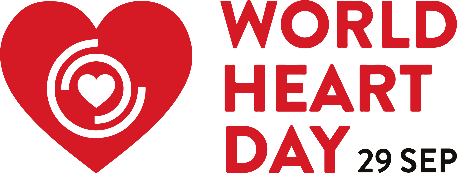 Comunicado de prensa WORLD HEART FEDERATION: EL CAMBIO CLIMÁTICO Y LA INEQUIDAD EN SALUD, UNA COMBINACIÓN MORTAL PARA LOS MÁS VULNERABLES Ginebra, 29 de septiembre de 2022 -  En el Día Mundial del Corazón, la World Heart Federation (WHF) hace un llamado a que se tomen medidas urgentes para combatir el cambio climático y la inequidad en salud, dados los millones de personas más actualmente en riesgo de padecer alguna enfermedad cardiovascular, la principal causa de muerte en el mundo. En 2022 se han registrado olas de calor históricas y el cambio climático está afectando desproporcionadamente a las poblaciones más vulnerables. Esta combinación de factores permite suponer que la inequidad en la atención de las enfermedades cardiovasculares se agravará en todo el mundo. El cambio climático (y la correspondiente contaminación del aire) ya es responsable del 25 % de todas las muertes debidas a enfermedades cardiovasculares, que cada año se cobran la vida de 7 millones de personas.El profesor Fausto Pinto, presidente de la WHF, afirma: "Millones de personas de por sí vulnerables están dos veces más expuestas a los fenómenos meteorológicos extremos y cuentan con poco acceso a atención médica. Los dirigentes mundiales deben redoblar esfuerzos contra las dos mayores amenazas de nuestra época: el cambio climático y la inequidad en salud en todo el mundo". Pakistán está intentando superar uno de los peores desastres climáticos de su historia. Información del World Heart Observatory muestra que casi una cuarta parte de todas las muertes en el país se deben a enfermedades cardiovasculares, y la contaminación del aire es el segundo factor de riesgo de muerte y discapacidad. Además, el 50 % de la población carece de acceso a los servicios de atención médica primaria.Conjuntamente con la Organización Mundial de la Salud (OMS), la WHF insta a los gobiernos, a la sociedad civil y al sector industrial de todos los países a alcanzar el objetivo de cero emisiones netas, a combatir el calentamiento global y reducir la contaminación del aire, y a brindar el acceso a la atención médica a todas las personas. "El cambio climático no solo tiene que ver con osos polares y témpanos de hielo. Tiene que ver con la salud de las personas, especialmente de las personas pobres. Debemos reducir las emisiones en nombre de la salud; de lo contrario, veremos cada vez más desastres y más sufrimiento en todas partes", afirma la Dra. María Neira, directora del Departamento de Medio Ambiente, Cambio Climático y Salud de la OMS.Una nueva encuesta internacional realizada por la WHF destaca la preocupación en todo el mundo por el vínculo entre el cambio climático y las enfermedades cardiovasculares: los encuestados clasificaron el cambio climático y la contaminación atmosférica como el tercer problema más grave relacionado con la salud cardiovascular. La encuesta también reveló una mayor conciencia sobre la inequidad en la atención médica: la segunda respuesta más común a la pregunta sobre qué problemas mundiales afectaban más la salud cardiovascular fue la desigualdad social y el acceso a la atención médica. Los resultados de esta encuesta, y la opinión de casi el 80 % de los encuestados respecto a que la acción gubernamental puede reducir significativamente la carga de las enfermedades cardiovasculares (ECV) en sus respectivos países, pone de relieve el papel fundamental de los formuladores de políticas.También está exhortando a los proveedores de atención médica a ayudar a mejorar la salud cardiovascular y a prevenir la mortalidad por las ECV mediante el envío de recordatorios periódicos a los grupos en riesgo sobre los peligros de los fenómenos meteorológicos extremos, incluidos consejos sobre cómo manejar los eventos de calor extremo."Sabemos cómo prevenir y tratar el principal asesino del mundo. Es momento de hacerlo más y de corresponsabilizarnos del problema. La derrota de las enfermedades cardiovasculares debería ser de importancia para cada corazón que late", añade el Prof. Pinto. Acerca del Día Mundial del Corazón 2022Animamos a todos a participar en el Día Mundial del Corazón y a maximizar la salud de su corazón mediante informarse más acerca de los mecanismos de adaptación perjudiciales y los malos hábitos inducidos por el estrés. Todos pueden unirse a la conversación en las plataformas sociales utilizando la etiqueta #UseHeart y el creador de publicaciones del Día Mundial del Corazón (world-heart-federation.org/world-heart-day/get-involved/create-and-share). La WHF y sus organizaciones miembros conmemorarán el Día Mundial del Corazón con eventos en todo el mundo y con el mensaje de campaña Use Heart for Every Heart (Pon el corazón en cada corazón), lo que incluye celebraciones en Suiza. Además, la Organización Mundial de la Salud lo conmemorará con eventos en Filipinas, donde el presidente de la WHF, el Prof. Fausto Pinto, hará acto de presencia. Para obtener más información sobre el Día Mundial del Corazón, visite world-heart-federation.org/world-heart-day. Datos básicosLa contaminación del aire es responsable del 25 % de todas las muertes por enfermedades cardiovasculares, que se cobran la vida de 7 millones de personas cada año. Más del 75 % de las muertes prematuras por ECV ocurren en países de ingreso medio y bajo, y la mitad de la población mundial carece de acceso a servicios de salud esenciales. A pesar de que aún se sienten los efectos de la pandemia de coronavirus (casi 6,5 millones de muertos), las ECV siguen siendo "el mayor asesino del mundo" y se cobran cada año el triple de vidas (18,6 millones).FIN-------------------------------------------------------------------------------------------------------------------Notas a los editoresContacto para los medios de comunicación: Borjana Pervan, directora de Comunicaciones, World Heart Federation
Borjana.pervan@worldheart.org Acerca del profesor Fausto Pinto, presidente de la WHFEl profesor Fausto Pinto es el presidente de la World Heart Federation y expresidente de la European Society of Cardiology. Actualmente funge como decano de la Facultad de Medicina de la Universidad de Lisboa (Portugal) y profesor catedrático de Cardiología. También es el director del Departamento de Cardiología y del Área Cardiovascular en el Hospital Universitario Santa Maria, CHULN E.P.E. Siga al profesor Pinto en Twitter https://twitter.com/fjpinto1960 Acerca del Día Mundial del Corazón El Día Mundial del Corazón se celebra cada 29 de septiembre para generar conciencia y movilizar acciones internacionales contra las enfermedades cardiovasculares (ECV), la causa principal de muerte en el planeta. Se trata de una iniciativa mundial que une a personas, a gobiernos y a toda la comunidad del corazón para participar en actividades divertidas, incrementar la educación del público y promover el acceso universal a la prevención, la detección y el tratamiento de las ECV. Para obtener más información, visite http://worldheartday.org.Acerca de la World Heart FederationLa World Heart Federation (WHF) es una organización coordinadora que representa a la comunidad cardiovascular y unifica a pacientes, médicos, científicos y grupos de la sociedad civil.  Junto con sus miembros, la WHF influye en las políticas públicas, comparte conocimientos e inspira cambios de comportamiento para lograr la salud cardíaca de todas las personas. Para obtener más información, visite https://www.world-heart-federation.org. Acerca de la alianza entre Boehringer Ingelheim y Lilly La alianza de Boehringer Ingelheim y Lilly tiene como objetivo transformar la atención médica brindada a las personas con afecciones cardiovasculares, renales y metabólicas, un grupo de trastornos interconectados que afectan a más de mil millones de personas en todo el mundo y constituyen una de las principales causas de muerte.Los sistemas cardiovascular, renal y metabólico están interconectados y comparten muchos de los mismos factores de riesgo y vías patológicas en el espectro de la enfermedad. Una disfunción en un sistema puede acelerar el inicio de otras, lo que da por resultado el avance de enfermedades interconectadas tales como la diabetes tipo 2, las enfermedades cardiovasculares, la insuficiencia cardíaca y las enfermedades renales, que a su vez conducen a un mayor riesgo de muerte cardiovascular. Por el contrario, una mejoría en la salud de uno de los sistemas puede conducir a efectos positivos en los otros.En este Día Mundial del Corazón, nos enorgullece continuar apoyando a la World Heart Federation. Mediante sus investigaciones y tratamientos, persigue el objetivo de contribuir a la salud de las personas al restaurar el equilibrio entre los sistemas cardíaco, renal y metabólico, y reducir el riesgo de complicaciones graves. Como parte de su compromiso con quienes ven en riesgo su salud por las afecciones cardíacas, renales y metabólicas, la WHF seguirá adoptando un enfoque multidisciplinario hacia la atención y centrando recursos en cerrar las brechas de tratamiento. https://www.boehringer-ingelheim.com/ Acerca de ServierServier es un grupo farmacéutico internacional dirigido por una fundación. Es un grupo independiente que invierte cada año más del 20 % de los ingresos de su nombre comercial en investigación y desarrollo. Con el fin de acelerar la innovación terapéutica para el beneficio de los pacientes, el grupo está comprometido con la innovación abierta y colaborativa con socios académicos, grupos farmacéuticos y empresas de biotecnología. También integra la voz de los pacientes como parte medular de sus actividades.El anhelo del grupo Servier, líder en cardiología, es convertirse en un participante prestigioso e innovador en el campo de la oncología. Su crecimiento se basa en una dedicación continua a las enfermedades cardiovasculares y metabólicas, la oncología, la neurociencia y las enfermedades inmunoinflamatorias. Para promover el acceso a la atención médica para todos, el grupo Servier también ofrece una gama de fármacos genéricos de calidad que cubren la mayoría de las patologías.Como socio oficial internacional para el Día Mundial del Corazón, el apoyo de Servier contribuye a concientizar y anima a los individuos, las familias, las comunidades y los gobiernos a impulsar la agenda sobre ECV y a ayudar a las personas a ser más longevas, mejores y más cardiosaludables.https://servier.com/en/ Acerca del World Heart ObservatoryEl World Heart Observatory es la primera plataforma mundial de datos dirigida a las enfermedades cardiovasculares. Su objetivo consiste en combatir la principal causa de muerte en el mundo al derribar las barreras en la investigación y la práctica, con datos recopilados de un grupo diverso de fuentes intenacionales. Esto es posible gracias al apoyo de la Novartis Foundation y del Institute for Health Metrics and Evaluation. https://worldheartobservatory.org/